The Commonwealth of MassachusettsExecutive Office of Health and Human ServicesDepartment of Public Health250 Washington Street, Boston, MA 02108-4619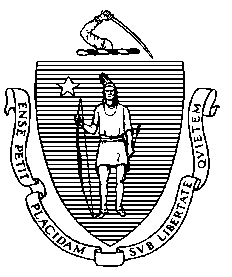 August 14, 2018Steven T. JamesHouse ClerkState House Room 145Boston, MA 02133William F. WelchSenate ClerkState House Room 335Boston, MA 02133Dear Mr. Clerk,Pursuant to line item 4513-1020 of Section 2 of Chapter 47 of the Acts of 2017, please find enclosed a report from the Department of Public Health entitled Early Intervention FY17 Expenditures and Respite Referrals Approved by Month.Sincerely,Monica Bharel, MD, MPHCommissionerDepartment of Public Health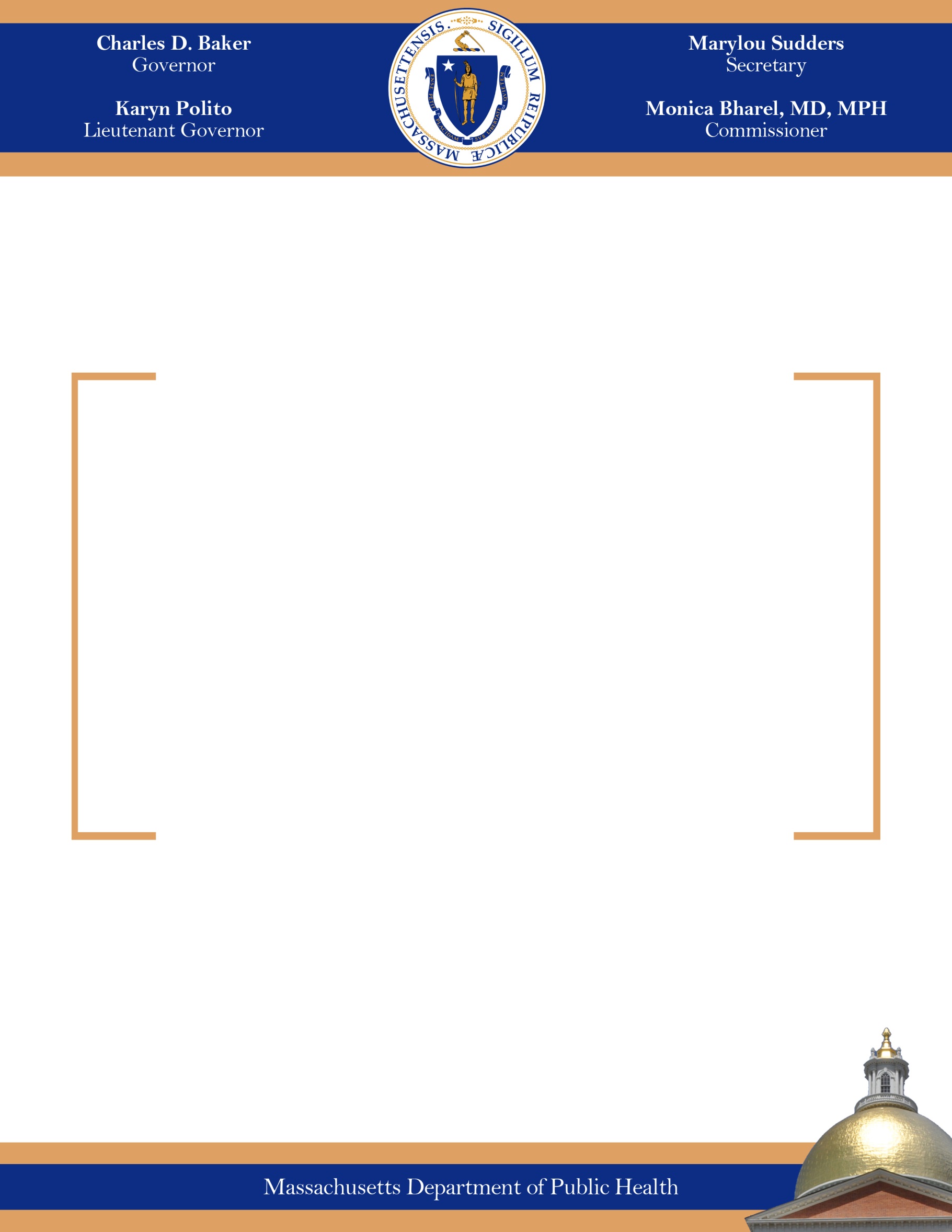 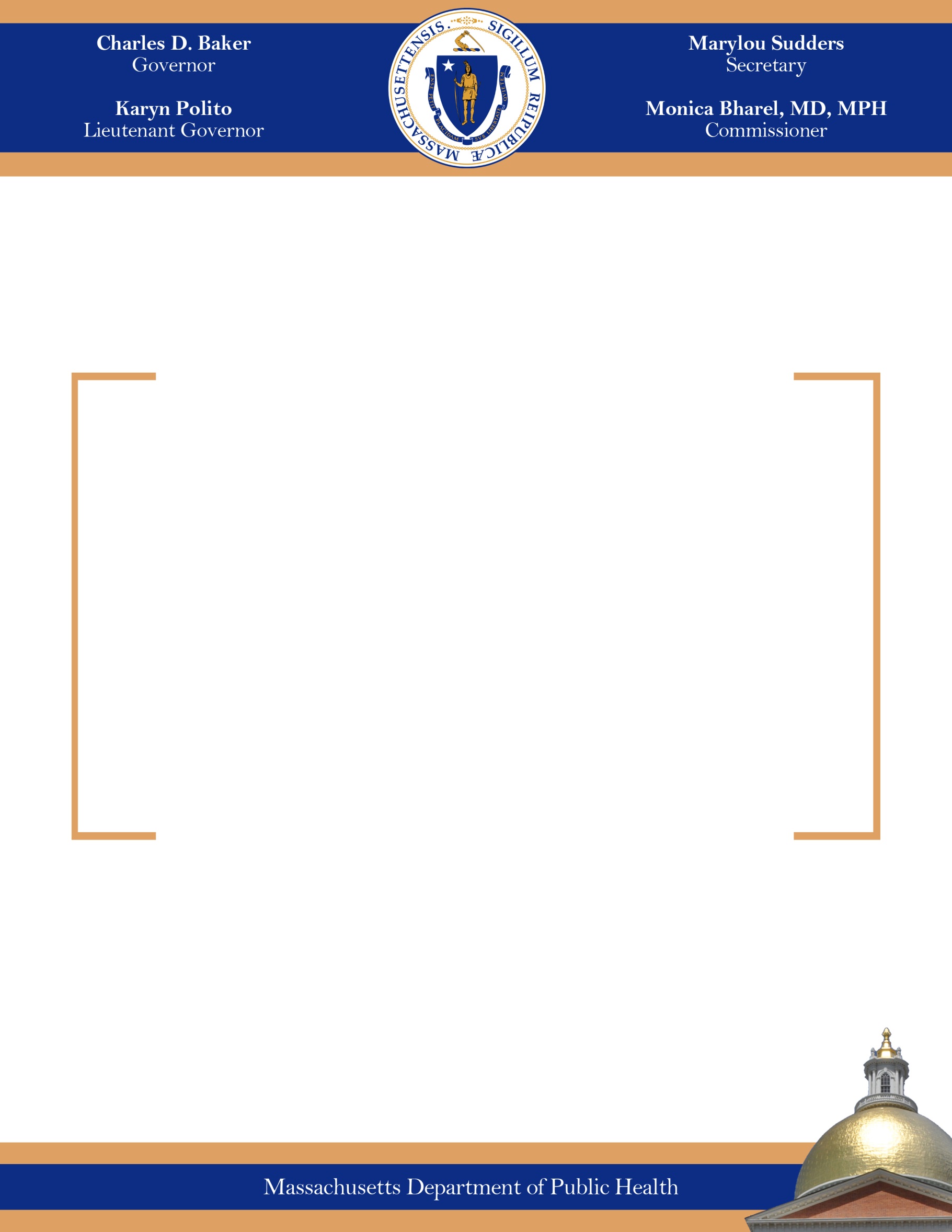 Legislative MandatePursuant to line item 4513-1020 of Section 2 of Chapter 47 of the Acts of 2017:  For the early intervention program; provided, that the department shall report quarterly to the house and senate committees on ways and means on the total number of units of service purchased and the total expenditures for the units of service paid by the department, the executive office of health and human services and third party payers for early intervention services for the following service categories: home visit, center-based individual, child-focused group, parent-focused group and screening and assessment; provided further, that the department shall make all reasonable efforts to secure third party and Medicaid reimbursements for the services funded in this item; provided further, that funds from this item shall be expended to provide respite services to families of children enrolled in early intervention programs who have complex care requirements, multiple disabilities and extensive medical and health needs; provided further, that priority shall be given to low- and moderate-income families; provided further, that the department shall submit to the house and senate committees on ways and means a report on the number of families served by the program and the amount of funds appropriated in this item granted to qualified families not later than January 7, 2018; provided further, that no claim for reimbursement made on behalf of an uninsured person shall be paid from this item until the program receives notice of a denial of eligibility for the MassHealth program from the executive office of health and human services; provided further, that MassHealth shall cover the costs incurred for the transportation of MassHealth members who participate in the early intervention program; provided further, that nothing in this item shall give rise to, or shall be construed as giving rise to, enforceable legal rights to any such services or an enforceable entitlement to the early intervention services funded in this item; provided further, that the department shall provide written notification to the house and senate committees on ways and means 90 days before any change to its current eligibility criteria; provided further, that no eligibility changes shall be made before January 1, 2018; provided further, that these funds may be used to pay for current and prior year claims; provided further, that the department shall provide services to eligible children through 1 service delivery model and shall not determine eligibility for services based on family insurance status; provided further, that not later than March 1, 2018, the department shall submit to the executive office for administration and finance and to the house and senate committees on ways and means a status update on the early intervention state assigned student identifier pilot program; and provided further, that the update shall include a cost estimate for expanding the pilot to additional sites in fiscal year 2019 SummaryThe Department of Public Health contracts with six Regional Consultation Programs (RCPs), located across the Commonwealth, to provide access to a range of consultative expertise in areas such as special medical needs, feeding, positioning, adaptive equipment, and assistive technology to eligible families and programs in their communities.  RCPs expand the skills and expertise of service providers in order to address the needs of children who have complex care requirements, multiple disabilities, and/or extensive medical/health needs. In addition, the RCPs provide oversight for Family Support and Respite Services for the families of some Early Intervention participants.  Under this program, families with children needing Early Intervention may request respite services if their children have complex care requirements, multiple disabilities, and/or extensive medical/health needs (same criteria as above).  Eligible families may receive funding for the provision of respite services.  The family may select a trained professional or a family member/friend.  The family is responsible for ensuring that the individual they select has the appropriate experience to care for their child.  Upon request, the RCPs may help facilitate the process for selecting a provider and are responsible for reimbursing respite providers.In Fiscal Year 2017, 722 children and their families received Family Support and Respite Services.  The Department expended $300,000 by the close of the fiscal year.  DPH Early Intervention Respite Referrals Approved by Month, FY17:The following are the number of families approved for respite/family support funding by month.  July 2016 - 47August 2016 - 94September 2016 - 53October 2016 - 58November 2016 - 40December 2016 - 41 January 2017 - 56February 2017 - 36March 2017  - 49April 2017 - 66May 2017 - 70June 2017 - 112Total # of families = 722  Total amount Family Support - $50,000 per region (6) - total spent = $300,000 Each family received approximately $415.00ConclusionThe funding for respite services contained within account number 4513-1020 provides valuable and needed support for families of very young children with complex medical needs enrolled in the Commonwealth’s Early Intervention program.  A total of 722 families received respite service for children enrolled in Early Intervention in FY17 to have opportunities for time away from the emotional and physical burden of raising a child with complex medical needs.